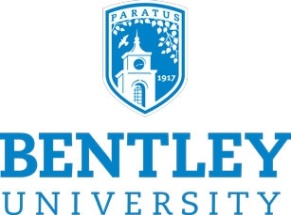 Date: __________________Faculty Sponsor and Student Investigator Assurance FormAll student initiated research involving human subjects must be supervised by a Bentley faculty member to insure compliance with procedures and regulations relating to the protection of human subjects.Signatures of the student(s) and faculty sponsor are required on all research where the student(s) is/are identified as the principal investigator. The faculty sponsor’s signature verifies that (1) he or she has reviewed the research and (2) it is in compliance with federal and Bentley University policies.Faculty sponsors and student investigators are required to successfully complete the Collaborative Institutional Training Initiative (CITI) Program online training course on human subject’s research protection. All researchers and sponsors are asked to include a copy of the completion report along with this form.Name(s) of Student Investigator(s):  _______________________________________________ ______________________________________________________________________________ Name of Faculty Sponsor: _____________________ Course/Department: _______________ Project Title:  _________________________________________________________________ The faculty sponsor is responsible for:Meeting with student investigators to monitor the study’s progress;Being available to student investigators to supervise and address any problems that might arise;Overseeing the prompt reporting of any significant or untoward adverse effects to the IRB Chair within 5 days of the occurrence;Arranging for an alternate faculty sponsor to assume these duties when the primary faculty sponsor is unavailable; andMonitoring the research activity to insure that all protocols meet Bentley’s IRB policies and procedures.Complete CITI Program training course on HSR and ensure student has completed the training.The faculty sponsor and the student investigator(s) have reviewed the research proposal and determined that:Research design is sound and appropriate to the discipline.Subject selection process is fair and subjects are informed as to how they were selected.Recruitment procedures help to ensure voluntary participation.Informed consent is obtained from all participants as needed.Informed consent language is appropriate for the subjects of the study.Privacy and confidentiality are protected.Potential benefits of the research are described to the research participants.Potential risks (psychological, social, physical, economic, legal) involved in the research are identified and subjects are informed of these risks.Benefits of the research outweigh the risks.Your signature below verifies your understanding of the responsibilities and review requirements noted above. Your signature also certifies that you are familiar with the ethical practices, regulations and policies that pertain to human subjects research, and that you have completed Bentley’s human subjects training, either on-line or in class. _______________________________		______________________________ Signature of Faculty Sponsor	 			Signature(s) of Student Investigator(s)For questions, please contact:Susan RichmanIRB Chair					Director, Sponsored ProgramsAAC 160B781.891.2660GA_IRB@bentley.eduRevised: October 2019